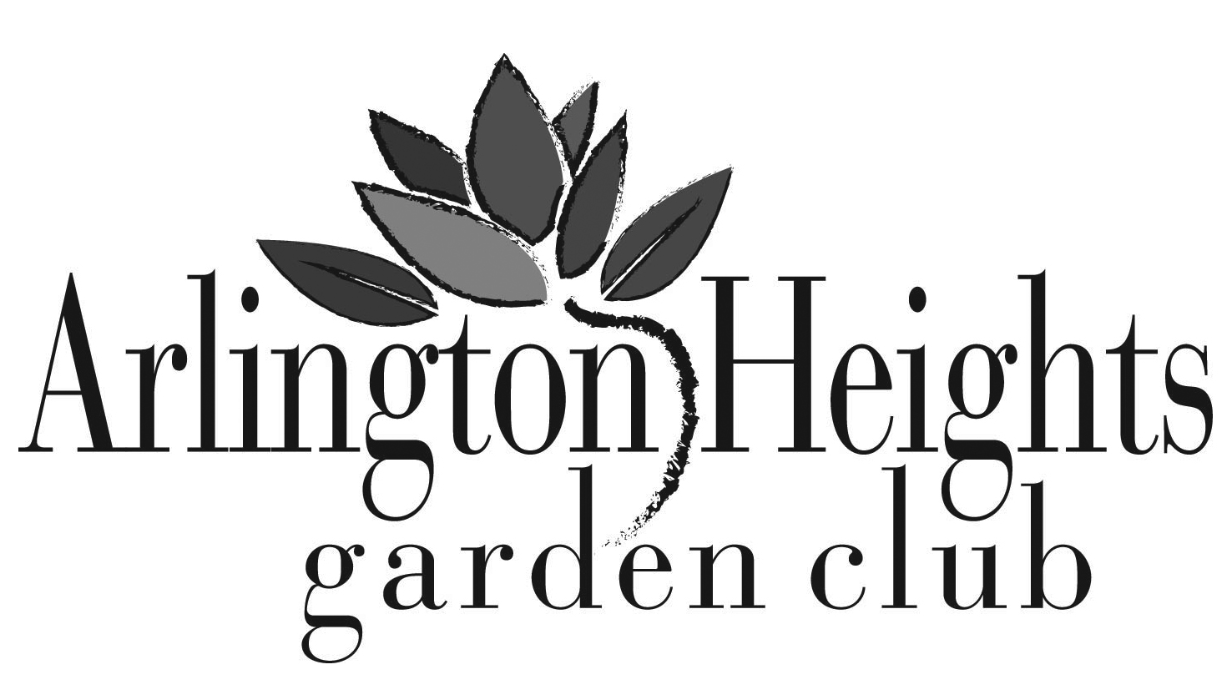 The Arlington Heights Garden Club is hereby authorized to include our company as a proud sponsor, as indicated below, of its annual Garden Walk and Unique Boutique on Sunday, June 28, 2020. Proceeds will benefit civic, educational and environmental programs in the community.EVENT SPONSORSHIP *All three sponsorship levels will be acknowledged on the Arlington Heights Garden Club webpage PROGRAM BOOK ADVERTISING Ads should have a resolution of 300 dpi and be provided in either pdf, png or eps format and sized per the dimensions purchased.  Please provide a black and white ad and an optional color ad for the web if you are a sponsor.  The cost and sizes are:___ Full Page Ad (7½ H X 4½” W)      $200       ___ Quarter Page Ad  (3½”H X 2” W)  $50		 ___ Half Page Ad (4½” H  x 3½” W)    $100       ___ Listing as Friend of AHGC             $25		Please e-mail ads to patdennehey@wowway.comMERCHANDISE/SERVICES DONATION  - Due by May 15, 2020Please accept our item(s) for donation 	 ________________________________ Valued at: $____________PLEASE COMPLETE THE FOLLOWING:			Please make checks payable to “Arlington Heights Garden Club”.			Send donations to: 	AHGC	c/o Pat Dennehey						1411 N. Hickory Ave.						Arlington Heights, IL 60004For Additional Questions or to make arrangements for a donation pick up - Please contact Pat Dennehey at: (847)255-0133 or patdennehey@wowway.comSelectionSponsorship LevelDonationSponsorship IncludesPlatinum$500+Full page ad in program book, logo on sign, four complimentary tickets to the eventGold$250+One half page ad in program book, logo on sign, two complimentary tickets to the eventSilver$100+One quarter page ad in program book, name mention on signBusiness Name:Contact:Mailing Address:Telephone:Email Address:Signature 